网络公开信息表用人单位名称国电哈密能源开发有限公司巴里坤分公司三塘湖风电一场国电哈密能源开发有限公司巴里坤分公司三塘湖风电一场国电哈密能源开发有限公司巴里坤分公司三塘湖风电一场建设单位地址疆维吾尔自治区哈密市巴里坤哈萨克族自治县三塘湖镇用人单位联系人张站长技术服务项目组人员名单韩波、王金鑫韩波、王金鑫韩波、王金鑫现场调查人员韩波、王金鑫现场调查时间2023.6.1现场检测人员韩波、王金鑫现场检测时间2023.6.2用人单位陪同人白工白工白工证明现场调查、现场采样、现场检测的图像影像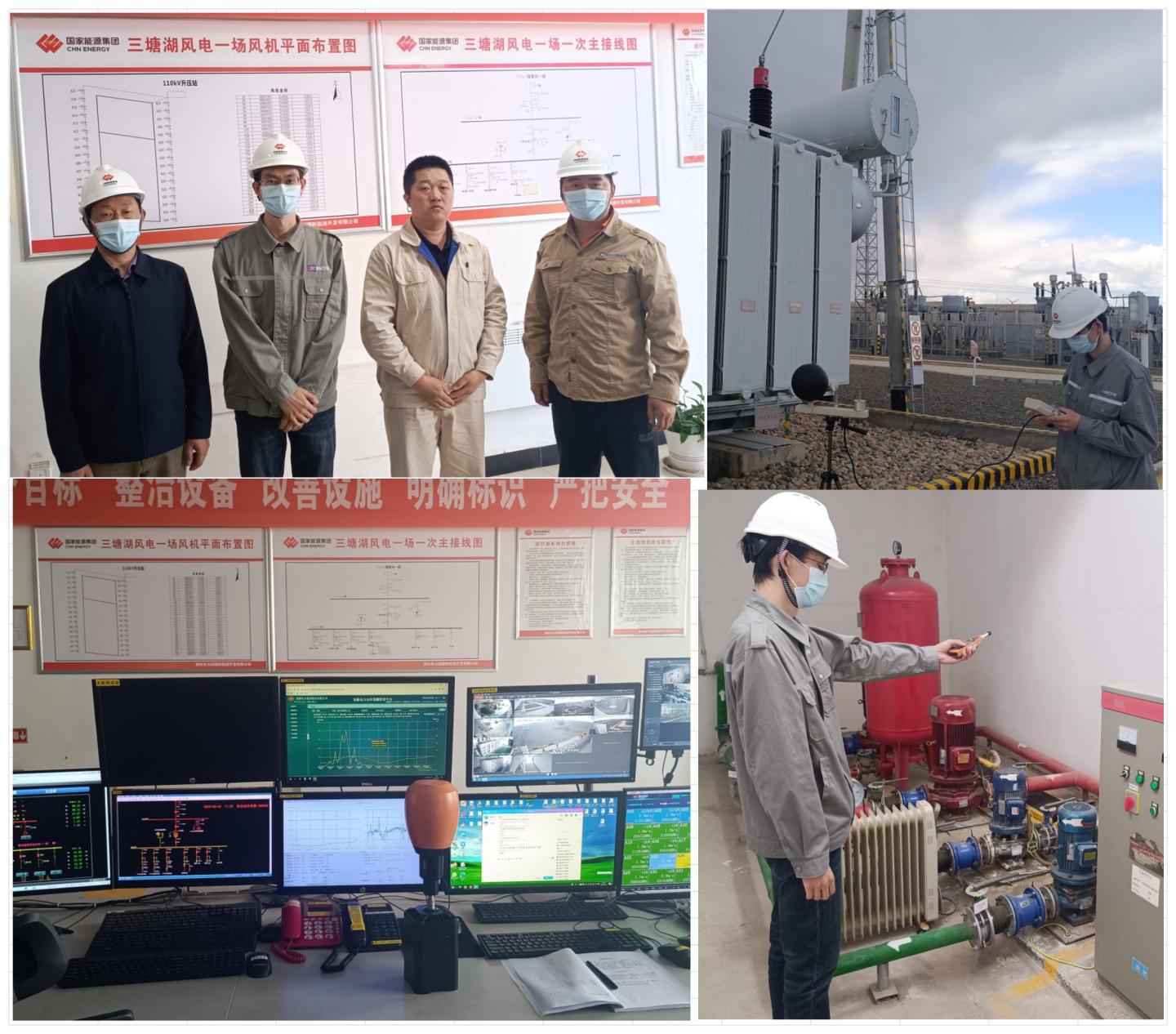 